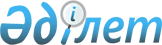 О внесении изменений и дополнений в некоторые решения Правительства Республики КазахстанПостановление Правительства Республики Казахстан от 29 апреля 2020 года № 259.
      Примечание ИЗПИ!Порядок введения в действие см. п.2
      Правительство Республики Казахстан ПОСТАНОВЛЯЕТ:
      1. Утвердить прилагаемые изменения и дополнения, которые вносятся в некоторые решения Правительства Республики Казахстан.
      2. Настоящее постановление вводится в действие по истечении десяти календарных дней после дня его первого официального опубликования, за исключением:
      1) абзацев второго, третьего, шестого, восьмого, девятого, десятого, одиннадцатого, девятнадцатого и двадцатого пункта 14 прилагаемых изменений и дополнений, а также приложения 1 к изменениям и дополнениям, которые вводятся в действие с 13 марта 2020 года;
      2) абзацев четвертого, пятого, седьмого, двенадцатого, тринадцатого, четырнадцатого, пятнадцатого, шестнадцатого, семнадцатого и восемнадцатого пункта 14 прилагаемых изменений и дополнений, а также приложения 2 к изменениям и дополнениям, которые вводятся в действие с 1 января 2021 года. Изменения и дополнения, которые вносятся в некоторые решения Правительства Республики Казахстан
      1. В постановлении Правительства Республики Казахстанот 29 декабря 2009 года № 2225 "Об утверждении перечня бюджетных инвестиционных проектов, не требующих разработки технико-экономического обоснования" (САПП Республики Казахстан, 2010 г., № 3, ст. 23):
      в перечне проектов, не требующих разработки технико-экономического обоснования, утвержденном указанным постановлением:
      в пункте 3:
      подпункт 29) изложить в следующей редакции:
      "29) строительство пограничных отделов (отделений) для Пограничной службы;";
      подпункт 35) изложить в следующей редакции:
      "35) строительство стоянки для авиационной техники Авиационной службы Комитета национальной безопасности Республики Казахстан;";
      подпункты 91) и 92) изложить в следующей редакции:
      "91) строительство (оборудование) систем видеонаблюдения и сигнализационных комплексов охраны протяженных участков пограничных отделов (отделений) и других объектов Пограничной службы;
      92) строительство постов технического наблюдения для пограничных отделов (отделений) Пограничной службы;".
      2. В постановлении Правительства Республики Казахстан от 4 ноября 2011 года № 1296 "Об утверждении Правил по организации поисково-спасательного обеспечения полетов на территории Республики Казахстан":
      в Правилах по организации поисково-спасательного обеспечения полетов на территории Республики Казахстан, утвержденных указанным постановлением:
      абзац четвертый подпункта 3) пункта 41-1 изложить в следующей редакции:
      "вылет поисково-спасательных ВС государственной авиации, выход НПСК не позднее, чем через 30 минут летом, 45 минут – зимой; временный интервал, необходимый для вылета поисково-спасательных ВС Авиационной службы Комитета национальной безопасности Республики Казахстан из готовности № 3, составляет 2 часа 30 минут – летом и 3 часа – зимой.".
      3. В постановлении Правительства Республики Казахстан от 14 декабря 2012 года № 1602 "Об утверждении Правил формирования и предоставления специальными государственными органами Республики Казахстан служебных жилищ" (САПП Республики Казахстан, 2013 г., № 4, ст. 68):
      в Правилах формирования и предоставления специальными государственными органами Республики Казахстан служебных жилищ, утвержденных указанным постановлением:
      в заголовок внесено изменение на казахском языке, текст на русском языке не изменяется;
      в пункт 1 внесено изменение на казахском языке, текст на русском языке не изменяется;
      пункт 6 изложить в следующей редакции:
      "6. Служебные жилища СГО состоят из комнат в общежитиях, квартир, индивидуальных жилых домов и жилищ, находящихся на территории военных городков, пограничных отделений и иных закрытых объектов.";
      пункт 17 изложить в следующей редакции:
      "17. Сотрудникам и военнослужащим СГО, получающим жилищные выплаты, не предоставляется служебное жилище, за исключением служебного жилища, находящегося на территории военных городков, пограничных отделений и иных закрытых объектов или в общежитии.".
      4. В постановлении Правительства Республики Казахстан от 28 декабря 2012 года № 1727 "Об утверждении Правил исчисления размера, назначения, перерасчета, осуществления, прекращения, приостановления и возобновления жилищных выплат сотрудникам специальных государственных органов Республики Казахстан" (САПП Республики Казахстан, 2013 г., № 6, ст. 137):
      в Правилах исчисления размера, назначения, перерасчета, осуществления, прекращения, приостановления и возобновления жилищных выплат сотрудникам специальных государственных органов Республики Казахстан, утвержденных указанным постановлением:
      пункт 27 изложить в следующей редакции:
      "27. Сотрудникам, обеспеченным служебным жилищем, находящимся на территории военных городков, пограничных отделений и иных закрытых объектов или в общежитии, жилищные выплаты производятся в размере пятидесяти процентов от размера жилищных выплат.".
      5. В постановлении Правительства Республики Казахстан от 2 июля 2013 года № 673 "Об утверждении Правил приватизации жилищ из государственного жилищного фонда" (САПП Республики Казахстан, 2013 г., № 40, ст. 585):
      в Правилах приватизации жилищ из государственного жилищного фонда, утвержденных указанным постановлением:
      часть четвертую пункта 4 изложить в следующей редакции:
      "Военнослужащие, состоявшие на воинской службе десять лет и более в календарном исчислении на 1 января 2013 года, имеют право приватизировать служебное жилище из государственного жилищного фонда (за исключением жилищ, расположенных в закрытых и обособленных военных городках, пограничных отделениях и иных закрытых объектах) на условиях и в порядке, предусмотренных настоящими Правилами.";
      в пункте 5:
      часть первую изложить в следующей редакции:
      "5. Военнослужащие, сотрудники специальных государственных органов, которым жилище, приравненное к служебному, было предоставлено на период прохождения службы в данном населенном пункте, вправе приватизировать его (за исключением жилых помещений, расположенных в военных городках, пограничных отделениях и иных закрытых объектах) после десятилетнего стажа воинской службы, службы в специальных государственных органах, а при увольнении по выслуге лет, болезни или по сокращению штатов – независимо от срока службы.";
      часть вторую исключить;
      подпункт 5) пункта 10 изложить в следующей редакции:
      "5) находящиеся на территории военных городков, пограничных отделений и иных закрытых объектов;".
      6. В постановлении Правительства Республики Казахстан от 27 августа 2013 года № 866 "Об утверждении Правил привлечения граждан к защите Государственной границы Республики Казахстан в пределах пограничного пространства" (САПП Республики Казахстан, 2013 г., № 50, ст. 706):
      в Правилах привлечения граждан к защите Государственной границы Республики Казахстан в пределах пограничного пространства, утвержденных указанным постановлением:
      подпункт 4) пункта 3 изложить в следующей редакции:
      "4) внештатный сотрудник Пограничной службы Комитета национальной безопасности Республики Казахстан (далее – Пограничная служба) – гражданин Республики Казахстан, привлекаемый на добровольной основе представителями структурных подразделений территориальных подразделений Пограничной службы (далее – структурные подразделения) к защите Государственной границы для решения долгосрочных задач или при возникновении необходимости;";
      пункты 9, 10 и 11 изложить в следующей редакции:
      "9. Индивидуальное участие лиц в защите Государственной границы выражается в оказании содействия представителям структурных подразделений путем сообщения о ставших известными им фактах и попытках нарушения Государственной границы, режима Государственной границы, пограничного режима, режима в пунктах пропуска, режима территориальных вод (моря) и внутренних вод и режима континентального шельфа.
      10. Внештатные сотрудники, добровольные дружинники осуществляют свою деятельность под контролем представителей структурных подразделений путем:
      1) участия самостоятельно и (или) совместного несения службы с представителями структурных подразделений, в целях прикрытия подступов к Государственной границе, поиска, обнаружения, задержания лиц, нарушивших установленные в пограничном пространстве режимы, исполнения посредством обхода, объезда, наблюдения за пограничным пространством, поиска, преследования и задержания нарушителей Государственной границы;
      2) проведения самостоятельно и (или) совместно с представителями структурных подразделений осмотра на маршрутах возможного движения нарушителей Государственной границы, мест их укрытия, транспортных средств и местности в пограничном пространстве, с целью установления причин и условий пребывания неизвестных лиц, исполнения посредством периодического осмотра местности пограничного пространства, бесед с жителями, проверки документов с целью выявления и задержания лиц, нарушивших установленный режим;
      3) самостоятельного предупреждения и пресечения правонарушений в пограничном пространстве;
      4) применения физической силы и других средств в целях пресечения правонарушений и задержания правонарушителей, если иными способами достичь указанных целей не представляется возможным;
      5) задержания и доставки лиц, совершивших правонарушения в пограничном пространстве в структурные подразделения, правоохранительные или иные уполномоченные органы.
      11. Проведению мероприятий, указанных в пункте 10 настоящих Правил, предшествует правовая подготовка лиц, участвующих в защите Государственной границы, осуществляемая на базе соответствующих структурных подразделений.";
      пункт 13 изложить в следующей редакции:
      "13. Контроль за организацией правовой подготовки с лицами, участвующими в защите Государственной границы, возлагается на первых руководителей территориальных подразделений Пограничной службы.";
      пункты 16, 17, 18, 19, 20, 21, 22 и 23 изложить в следующей редакции:
      "16. Лицо, изъявившее желание участвовать в защите Государственной границы в качестве внештатного сотрудника, обращается в территориальное подразделение Пограничной службы, осуществляющее защиту Государственной границы, с заявлением о привлечении к защите Государственной границы, к которому прилагает копию удостоверения личности либо паспорта гражданина Республики Казахстан. Лицо вправе приложить к указанным документам копию свидетельства о страховании жизни и здоровья.
      17. Территориальное подразделение Пограничной службы в течение тридцати календарных дней со дня поступления заявления проверяет лицо по наркологическим и психоневрологическим учетам, на наличие судимостей, после чего принимает положительное решение либо отказывает заявителю без указания причин принятого решения.
      18. В случае положительного решения о привлечении в качестве внештатного сотрудника по заявлению лица, территориальное подразделение Пограничной службы производит регистрацию и ставит его на учет лиц, привлеченных к защите Государственной границы, о чем информирует данное лицо и ему выдает удостоверение внештатного сотрудника согласно приложению 1 к настоящим Правилам.
      19. Список членов добровольных дружин с приложением копий удостоверений личности направляется местным исполнительным органом в территориальное подразделение Пограничной службы для проверки указанных лиц на наличие судимостей и по наркологическим и психоневрологическим учетам.
      При отсутствии обстоятельств, исключающих возможность участия лиц в защите Государственной границы в составе добровольных дружин, территориальное подразделение Пограничной службы регистрирует их в соответствующих разделах книг пограничной службы структурных подразделений, а при наличии таких обстоятельств уведомляется местный исполнительный орган для исключения определенного лица из состава добровольных дружин.
      20. После регистрации территориальным подразделением Пограничной службы выдается удостоверение члена добровольной дружины согласно приложению 2 к настоящим Правилам.
      21. Удостоверения, указанные в пунктах 18 и 20 настоящих Правил, подписываются начальником территориального подразделения Пограничной службы. Учет, регистрация и выдача удостоверений лиц, привлеченных к защите Государственной границы, осуществляются территориальным подразделением Пограничной службы.
      22. При наступлении обстоятельств, указанных в пункте 15 настоящих Правил, структурное подразделение снимает с учета лицо, участвующее в защите Государственной границы в пределах пограничного пространства, о чем уведомляет данное лицо.
      23. Учетные данные и результаты работы с лицами, привлеченными к защите Государственной границы, заносятся в соответствующие разделы книги пограничной службы структурных подразделений. Общий учет осуществляет территориальное подразделение Пограничной службы.";
      в приложении 1 к указанным Правилам:
      строку "Воинская часть № ______" изложить в следующей редакции:
      "Территориальное подразделение ______";
      в приложении 2 к указанным Правилам:
      строку "Воинская часть № ______" изложить в следующей редакции:
      "Территориальное подразделение ______".
      7. В постановлении Правительства Республики Казахстан от 29 ноября 2013 года № 1275 "Об утверждении Правил выдачи пропусков на въезд и пребывание в пограничной полосе" (САПП Республики Казахстан 2013 г., № 68, ст. 909):
      в Правилах выдачи пропусков на въезд и пребывание в пограничной полосе, утвержденных указанным постановлением:
      в приложении 3 к указанным Правилам:
      строку "Командир воинской части 0000 ___________________" изложить в следующей редакции:
      "Начальник территориального подразделения ___________________";
      в приложении 4 к указанным Правилам:
      строки "____" заставасының бастығы (начальник заставы) ____________ ә/б (в/ч)" изложить в следующей редакции:
      "____" шекара бөлімшесінің бастығы (начальник пограничного отделения)".
      8. В постановлении Правительства Республики Казахстан от 21 января 2014 года № 19 "Об утверждении Правил выдачи пропусков на выход в территориальные воды (море) и внутренние воды Республики Казахстан казахстанских маломерных самоходных и несамоходных (надводных и подводных) судов (средств) и средств передвижения по льду" (САПП Республики Казахстан, 2014 г., № 2, ст. 9):
      в Правилах выдачи пропусков на выход в территориальные воды (море) и внутренние воды Республики Казахстан казахстанских маломерных самоходных и несамоходных (надводных и подводных) судов (средств) и средств передвижения по льду, утвержденных указанным постановлением:
      в приложении 1 к указанным Правилам:
      строки "0000 әскери бөлімінің командиріне (командиру воинской части 0000)" изложить в следующей редакции:
      "_________________ аумақтық бөлімшенің бастығына (начальнику территориального подразделения __________________)";
      в приложении 2 к указанным Правилам:
      строку "Командир воинской части 0000 __________________________" изложить в следующей редакции:
      "Начальник территориального подразделения ______________________";
      в приложении 3 к указанным Правилам:
      строки "0000 ә/б "_____" заставасының бастығы (начальник заставы "_______" в/ч 0000)" изложить в следующей редакции:
      "_____" шекара бөлімшесінің бастығы (начальник пограничного отделения "_______")".
      9. Утратил силу постановлением Правительства РК от 29.08.2023 № 733 (вводится в действие по истечении десяти календарных дней после дня его первого официального опубликования).


      10. В постановлении Правительства Республики Казахстан от 11 марта 2014 года № 209 "Об утверждении Правил выдачи разрешений на неоднократное пересечение Государственной границы Республики Казахстан казахстанскими судами для ведения промысловой деятельности в территориальных водах (море), внутренних водах и на континентальном шельфе, пространственные и временные пределы действия разрешений, а также Правил осуществления контроля за указанными судами" (САПП Республики Казахстан, 2014 г., № 18-19, ст. 142):
      в Правилах выдачи разрешений на неоднократное пересечение Государственной границы Республики Казахстан казахстанскими судами для ведения промысловой деятельности в территориальных водах (море), внутренних водах и на континентальном шельфе, пространственные и временные пределы действия разрешений, утвержденных указанным постановлением:
      в приложении 1 к указанным Правилам:
      строку "Кому ________________________ (наименование воинской части Пограничной службы)" изложить в следующей редакции:
      "Кому ________________________ (наименование территориального подразделения Пограничной службы)";
      в приложении 2 к указанным Правилам:
      строку "(подпись командира воинской части Пограничной службы)" изложить в следующей редакции:
      "(подпись начальника территориального подразделения Пограничной службы)";
      строку "Отметки воинской части Пограничной службы" изложить в следующей редакции:
      "Отметки территориального подразделения Пограничной службы";
      в приложении 3 к указанным Правилам:
      строку "(подпись командира воинской части Пограничной службы)" изложить в следующей редакции:
      "(подпись начальника территориального подразделения Пограничной службы)";
      в приложении 4 к указанным Правилам:
      строку "(наименование воинской части Пограничной службы)" изложить в следующей редакции:
      "(наименование территориального подразделения Пограничной службы)";
      строку "Прошу рассмотреть заявление на замену членов экипажа казахстанского судна, получившего разрешение на неоднократное пересечение Государственной границы Республики Казахстан для ведения промысловой деятельности, серия ____ №:____________, выданное воинской частью _____ "____"___________20 ___года." изложить в следующей редакции:
      "Прошу рассмотреть заявление на замену членов экипажа казахстанского судна, получившего разрешение на неоднократное пересечение Государственной границы Республики Казахстан для ведения промысловой деятельности, серия ____ № ____________, выданное территориальным подразделением _____ "____"___________20 ___года.";
      в приложении 5 к указанным Правилам:
      строку "Кому __________________________________________________ (наименование воинской части Пограничной службы)" изложить в следующей редакции:
      "Кому __________________________________________________ (наименование территориального подразделения Пограничной службы)";
      строку "Прошу рассмотреть заявление на замену членов экипажа казахстанского судна, получившего разрешение на неоднократное пересечение Государственной границы Республики Казахстан для ведения промысловой деятельности, серия ____ №:___________, выданное воинской частью _______ "____"_____________20_____года." изложить в следующей редакции:
      "Прошу рассмотреть заявление на замену членов экипажа казахстанского судна, получившего разрешение на неоднократное пересечение Государственной границы Республики Казахстан для ведения промысловой деятельности, серия ____ №___________, выданное территориальным подразделением _______ "____"_____________20_____года.";
      в приложении 6 к указанным Правилам:
      строку "(подпись командира воинской части Пограничной службы)" изложить в следующей редакции:
      "(подпись начальника территориального подразделения Пограничной службы)";
      в Правилах осуществления контроля за казахстанскими судами, ведущими промысловую деятельность в территориальных водах (море), внутренних водах и на континентальном шельфе Республики Казахстан, утвержденных указанным постановлением:
      пункт 6 изложить в следующей редакции:
      "6. Выход казахстанских судов в район промысла осуществляется из морских портов (пунктов базирования) Республики Казахстан только после проведения контрольно-проверочных мероприятий на судне должностными лицами территориального подразделения Пограничной службы.
      Выход в море на казахстанском судне осуществляют только те лица, которые включены в судовую роль, заверенную начальником территориального подразделения Пограничной службы.";
      часть первую пункта 7 изложить в следующей редакции:
      "7. Перед выходом казахстанского судна из морского порта (пункта базирования) в район промысла, но не позднее чем за четыре часа юридическое лицо или индивидуальный предприниматель (далее – инициатор), которые планируют осуществление промысловой деятельности в территориальных водах (море), внутренних водах и над континентальным шельфом Республики Казахстан, или капитан (владелец) казахстанского судна оповещает территориальное подразделение Пограничной службы, на участке ответственности которого находится морской порт (пункт базирования), о готовности выхода казахстанского судна.";
      часть первую пункта 8 изложить в следующей редакции:
      "8. По прибытии на казахстанское судно должностные лица Пограничной службы организуют наблюдение за казахстанским судном и его осмотр. Капитан (владелец) казахстанского судна представляет должностным лицам Пограничной службы разрешение, отчет согласно приложению 2 к Правилам (далее – отчет), документы, удостоверяющие личность членов экипажа казахстанского судна, и судовую роль, заверенную начальником территориального подразделения Пограничной службы.";
      пункты 11, 12 и 13 изложить в следующей редакции:
      "11. В случае выявления несоответствия данных в отчете, представленных капитаном (владельцем) казахстанского судна, результатом досмотра казахстанского судна, должностные лица Пограничной службы получают от капитана (владельца) пояснения по этим фактам, информируют начальника территориального подразделения Пограничной службы, который принимает решение о приостановлении разрешения, о чем производится запись в разрешении и отчете.
      12. По окончании контрольно-проверочных мероприятий должностное лицо Пограничной службы подписывает отчет, производит запись в судовом журнале и делает отметки в разрешении. О результатах проведенных мероприятий должностное лицо Пограничной службы по средствам связи передает информацию в территориальное подразделение Пограничной службы.
      13. Пограничной службой осуществляется контроль за недопущением казахстанскими судами захода в иные воды, морские порты (пункты базирования), не указанные в разрешении, и соблюдением требований по осуществлению промысла без перегрузки продуктов (объектов) промысла, высадки (посадки) лиц, перегрузки грузов и товаров на иностранные суда, а также на казахстанские суда, в отношении которых осуществлен пограничный контроль, за исключением случаев, когда это вызвано необходимостью спасения людей и судов или другими чрезвычайными обстоятельствами, о которых капитан (владелец) казахстанского судна незамедлительно информирует территориальное подразделение Пограничной службы.";
      подпункты 1) и 2) пункта 14 изложить в следующей редакции:
      "1) капитан (владелец) казахстанского судна поддерживает постоянную радиосвязь с территориальным подразделением Пограничной службы, информирует о каждом факте пересечения Государственной границы Республики Казахстан с указанием географических координат нахождения казахстанского судна и производит об этом запись в судовом журнале;
      2) при выходе из строя технических средств контроля по причине технической неисправности капитан (владелец) казахстанского судна прекращает промысел, сообщает о причинах неисправности в территориальное подразделение Пограничной службы.
      В случае невозможности в течение четырех часов устранить причины, повлекшие выход из строя технических средств контроля, капитан (владелец) казахстанского судна информирует об этом территориальное подразделение Пограничной службы и возвращается в морской порт (пункт базирования) для устранения неисправности;";
      пункт 16 изложить в следующей редакции:
      "16. Перед прибытием казахстанского судна в морской порт (пункт базирования) с целью доставки продуктов (объектов) промысла не позднее, чем за четыре часа инициатор или капитан (владелец) казахстанского судна оповещает об этом территориальное подразделение Пограничной службы. Должностные лица Пограничной службы самостоятельно или совместно с представителями уполномоченного органа прибывают в морской порт (пункт базирования), организуют наблюдение за казахстанским судном, осуществляют проверку документов, указанных в пунктах 8 и 9 настоящих Правил, досмотр казахстанского судна, наблюдение за выгрузкой продуктов (объектов) промысла, проводят устный опрос капитана (владельца) и членов экипажа казахстанского судна о находящихся на его борту продуктах промысла, грузах и товарах.";
      в приложении 1 к указанным Правилам:
      строку "_____________________ (должность, подпись, Ф.И.О. должностного лица воинской части Пограничной службы)" изложить в следующей редакции:
      "_____________________ (должность, подпись, Ф.И.О. должностного лица территориального подразделения Пограничной службы)".
      в приложении 2 к указанным Правилам:
      строки "_____________________ (должность, подпись, Ф.И.О. должностного лица воинской части Пограничной службы)" изложить в следующей редакции:
      "_____________________ (должность, подпись, Ф.И.О. должностного лица территориального подразделения Пограничной службы)".
      11. Утратил силу постановлением Правительства РК от 08.09.2023 № 776.


      12. В постановлении Правительства Республики Казахстанот 2 декабря 2016 года № 759 "Об утверждении Правил осуществления контроля за казахстанскими и иностранными судами и казахстанскими воздушными судами, задействованными в операциях по недропользованию и обеспечении операций по недропользованию" (САПП Республики Казахстан 2016 г., № 63, ст. 401):
      в Правилах осуществления контроля за казахстанскими и иностранными судами и казахстанскими воздушными судами, задействованными в операциях по недропользованию и обеспечении операций по недропользованию, утвержденных указанным постановлением:
      пункты 5 и 6 изложить в следующей редакции:
      "5. Перед выходом судна из порта (пункта базирования), морского пункта пропуска или иного места, где осуществляется пропуск через Государственную границу Республики Казахстан, в водное пространство казахстанского сектора Каспийского моря, но не позднее, чем за четыре часа, индивидуальный предприниматель или юридическое лицо, филиал, представительство, планирующие выход судна в водное пространство казахстанского сектора Каспийского моря, или капитан судна (вахтенный помощник капитана) устно по любым средствам связи оповещают территориальное подразделение Пограничной службы, на участке ответственности которого находится порт (пункт базирования), морской пункт пропуска или иное место, где осуществляется пропуск через Государственную границу Республики Казахстан, о готовности выхода судна и уточняют маршрут следования судна в случае изменения пути следования, заявленного при подаче документов на выдачу разрешения.
      6. По прибытии на судно должностные лица Пограничной службы организуют наблюдение за судном и его осмотр. Капитан судна (вахтенный помощник капитана) представляет должностным лицам Пограничной службы разрешение, состав экипажа судна, заверенный начальником территориального подразделения Пограничной службы, список пассажиров судна и документы, удостоверяющие личность членов экипажа судна и пассажиров. Должностные лица Пограничной службы, проверив документы на предмет достоверности содержащихся в них сведений и правильности их оформления, возвращают их капитану судна (вахтенному помощнику капитана).";
      пункты 9 и 10 изложить в следующей редакции:
      "9. По завершении контроля должностное лицо Пограничной службы делает отметки в разрешении. О результатах проведенных мероприятий должностное лицо Пограничной службы по средствам связи передает информацию в территориальное подразделение Пограничной службы.
      10. Выход судов в водное пространство казахстанского сектора Каспийского моря осуществляется из портов (пунктов базирования), морского пункта пропуска или иного места, где осуществляется пропуск через Государственную границу Республики Казахстан, после завершения контроля на судне должностными лицами территориального подразделения Пограничной службы.
      Выход судов в водное пространство казахстанского сектора Каспийского моря осуществляют лица, которые включены в состав экипажа судна, заверенный начальником территориального подразделения Пограничной службы.";
      подпункты 1) и 2) пункта 11 изложить в следующей редакции:
      "1) капитан судна (вахтенный помощник капитана) поддерживает постоянную радиосвязь с территориальным подразделением Пограничной службы, информирует о каждом факте пересечения Государственной границы Республики Казахстан с указанием географических координат нахождения судна и производит об этом запись в судовом журнале;
      2) при выходе из строя технических средств контроля, обеспечивающих постоянную автоматическую передачу информации о местоположении судна, капитан судна (вахтенный помощник капитана) сообщает о причинах неисправности в территориальное подразделение Пограничной службы.
      В случае невозможности в течение четырех часов устранить причины, повлекшие выход из строя технических средств контроля, обеспечивающих постоянную автоматическую передачу информации о местоположении судна, капитан судна (вахтенный помощник капитана) информирует об этом территориальное подразделение Пограничной службы и возвращается в порт (пункт базирования), морской пункт пропуска или иное место, где осуществляется пропуск через Государственную границу Республики Казахстан, для устранения неисправности;";
      пункт 12 изложить в следующей редакции:
      "12. Перед прибытием судна в порт (пункт базирования), морской пункт пропуска или иное место, где осуществляется пропуск через Государственную границу Республики Казахстан, не позднее, чем за четыре часа, индивидуальный предприниматель или юридическое лицо, филиал, представительство, в управлении которых находится судно, или капитан судна (вахтенный помощник капитана) устно по любым средствам связи оповещают об этом территориальное подразделение Пограничной службы. Должностные лица Пограничной службы прибывают в порт (пункт базирования), морской пункт пропуска или иное место, где осуществляется пропуск через Государственную границу Республики Казахстан, организуют наблюдение за судном, осуществляют проверку документов, указанных в пунктах 6 и 7 настоящих Правил, досмотр судна, наблюдение за высадкой членов экипажа судна, проводят устный опрос капитана (вахтенного помощника капитана) и членов экипажа судна.";
      часть первую пункта 14 изложить в следующей редакции:
      "14. По прибытии на воздушное судно должностные лица Пограничной службы организуют наблюдение за воздушным судном и его осмотр. Командир воздушного судна (член летного экипажа) представляет должностным лицам Пограничной службы разрешение, состав экипажа воздушного судна, заверенный начальником территориального подразделения Пограничной службы, список пассажиров судна и документы, удостоверяющие личность членов экипажа воздушного судна и пассажиров.";
      пункты 16 и 17 изложить в следующей редакции:
      "16. По окончании контроля должностное лицо Пограничной службы производит запись в задании на полет (полетном листе) и делает отметки в разрешении. О результатах проведенных мероприятий должностное лицо Пограничной службы по средствам связи передает информацию в территориальное подразделение Пограничной службы.
      17. Вылет воздушных судов в воздушное пространство над казахстанским сектором Каспийского моря осуществляется с аэродромов, вертодромов и посадочных площадок Республики Казахстан, в том числе не открытых для международных полетов, после проведения контроля на судне должностными лицами территориального подразделения Пограничной службы.
      Вылет воздушных судов в воздушное пространство над казахстанским сектором Каспийского моря осуществляют лица, которые включены в состав экипажа судна, заверенный начальником территориального подразделения Пограничной службы.".
      13. В постановлении Правительства Республики Казахстан от 2 декабря 2016 года № 760 "Об утверждении Правил выдачи разрешений на неоднократное пересечение Государственной границы Республики Казахстан казахстанскими и иностранными судами и казахстанскими воздушными судами, задействованными в операциях по недропользованию и обеспечении операций по недропользованию" (САПП Республики Казахстан 2016 г., № 63, ст. 402):
      в Правилах выдачи разрешений на неоднократное пересечение Государственной границы Республики Казахстан казахстанскими и иностранными судами и казахстанскими воздушными судами, задействованными в операциях по недропользованию и обеспечении операций по недропользованию, утвержденных указанным постановлением:
      часть первую пункта 4 изложить в следующей редакции:
      "4. Для получения разрешения индивидуальный предприниматель или юридическое лицо, филиал, представительство (далее – заявитель) представляют в территориальное подразделение Пограничной службы, на участке ответственности которого планируются выходы судов, следующие документы:";
      пункты 5 и 6 изложить в следующей редакции:
      "5. Разрешение по форме согласно приложению 1 к настоящим Правилам выдается в течение десяти рабочих дней с даты получения территориальным подразделением Пограничной службы заявления и документов, указанных в пунктах 4 и 7 настоящих Правил.
      6. В случае необходимости замены членов экипажа казахстанского или иностранного судна, заявитель представляет письменное заявление о замене членов экипажа в территориальное подразделение Пограничной службы с указанием причин замены по форме согласно приложению 3 к настоящим Правилам.
      К указанному заявлению прилагаются следующие документы:
      1) копия документа, удостоверяющего личность нового члена экипажа;
      2) копия разрешения на работу для иностранца и (или) лица без гражданства, копия трудового договора для граждан государств – членов Евразийского экономического союза;
      3) в случае необходимости, копия визы, выданной иностранцу и (или) лицу без гражданства.
      Территориальное подразделение Пограничной службы рассматривает заявление и документы, указанные в настоящем пункте, и в течение десяти рабочих дней с даты их поступления письменно сообщает о своем решении заявителю.";
      часть первую пункта 10 изложить в следующей редакции:
      "10. В случае утраты разрешения, заявитель обращается в территориальное подразделение Пограничной службы с заявлением о выдаче дубликата разрешения с указанием обстоятельств его утраты.";
      абзац первый пункта 14 изложить в следующей редакции:
      "14. Для получения разрешения заявитель представляет в территориальное подразделение Пограничной службы, на участке ответственности которого планируются вылеты воздушного судна, следующие документы:";
      пункт 15 изложить в следующей редакции:
      "15. Разрешение по форме согласно приложению 4 к настоящим Правилам выдается в течение десяти рабочих дней с даты получения территориальным подразделением Пограничной службы заявления и документов, указанных в пункте 14 настоящих Правил.";
      часть первую пункта 16 изложить в следующей редакции:
      "16. В случае необходимости замены членов экипажа казахстанского воздушного судна, заявитель представляет письменное заявление о замене членов экипажа в территориальное подразделение Пограничной службы с указанием причин замены по форме согласно приложению 6 к настоящим Правилам. К указанному заявлению прилагаются следующие документы:";
      часть вторую пункта 16 изложить в следующей редакции:
      "Территориальное подразделение Пограничной службы рассматривает заявление и документы, указанные в настоящем пункте, и в течение десяти рабочих дней с даты их поступления письменно сообщает о своем решении заявителю.";
      часть первую пункта 19 изложить в следующей редакции:
      "19. В случае утраты разрешения, заявитель обращается в территориальное подразделение Пограничной службы с заявлением о выдаче дубликата разрешения с указанием обстоятельств его утраты.";
      в приложении 1 к указанным Правилам:
      строку "(подпись командира воинской части Пограничной службы)" изложить в следующей редакции:
      "(подпись начальника территориального подразделения Пограничной службы)";
      строку "Отметки воинской части Пограничной службы о прохождении контроля" изложить в следующей редакции:
      "Отметки территориального подразделения Пограничной службы о прохождении контроля";
      в приложении 2 к указанным Правилам:
      строку "(наименование воинской части Пограничной службы)" изложить в следующей редакции:
      "(наименование территориального подразделения Пограничной службы)";
      в приложении 3 к указанным Правилам:
      строку "(наименование воинской части Пограничной службы)" изложить в следующей редакции:
      "(наименование территориального подразделения Пограничной службы)";
      строку "Прошу рассмотреть заявление на замену членов экипажа казахстанского и иностранного судна, получившего разрешение на неоднократное пересечение Государственной границы Республики Казахстан, серия ________ № ___________, выданного воинской частью ______ "___" ______________ 20___ года в соответствии с постановлением Правительства Республики Казахстан от "___"____________ 20__ года № _____, являющихся (не являющихся) гражданами Республики Казахстан." изложить в следующей редакции:
      "Прошу рассмотреть заявление на замену членов экипажа казахстанского и иностранного судна, получившего разрешение на неоднократное пересечение Государственной границы Республики Казахстан, серия ________ № ___________, выданного территориальным подразделением Пограничной службы ______ "___" ______________ 20___ года в соответствии с постановлением Правительства Республики Казахстан от "___"____________ 20__ года № _____, являющихся (не являющихся) гражданами Республики Казахстан.";
      в приложении 4 к указанным Правилам:
      строку "(подпись командира воинской части Пограничной службы)" изложить в следующей редакции:
      "(подпись начальника территориального подразделения Пограничной службы)";
      строку "Отметки воинской части Пограничной службы о прохождении контроля" изложить в следующей редакции:
      "Отметки территориального подразделения Пограничной службы о прохождении контроля";
      в приложении 5 к указанным Правилам:
      строку "(наименование воинской части Пограничной службы)" изложить в следующей редакции:
      "(наименование территориального подразделения Пограничной службы)";
      в приложении 6 к указанным Правилам:
      строку "(наименование воинской части Пограничной службы)" изложить в следующей редакции:
      "(наименование территориального подразделения Пограничной службы)";
      строку "Прошу рассмотреть заявление на замену членов экипажа казахстанского и иностранного судна, получившего разрешение на неоднократное пересечение Государственной границы Республики Казахстан, серия ________ № ___________, выданного воинской частью ______ "___" ______________ 20___ года в соответствии с постановлением Правительства Республики Казахстан от "___"____________ 20__ года № _____, являющихся (не являющихся) гражданами Республики Казахстан." изложить в следующей редакции:
      "Прошу рассмотреть заявление на замену членов экипажа казахстанского и иностранного судна, получившего разрешение на неоднократное пересечение Государственной границы Республики Казахстан, серия ________ № ___________, выданного территориальным подразделением Пограничной службы ______ "___" ______________ 20___ года в соответствии с постановлением Правительства Республики Казахстан от "___"____________ 20__ года № _____, являющихся (не являющихся) гражданами Республики Казахстан.".
      14. В постановлении Правительства Республики Казахстан от 16 октября 2017 года № 646 дсп "Об утверждении единой системы оплаты труда работников для всех органов, содержащихся за счет государственного бюджета": (с пометкой "Для служебного пользования").
      15. В постановлении Правительства Республики Казахстан от 12 февраля 2018 года № 49 "Об утверждении Правил обеспечения служебным жилищем военнослужащих, исчисления размера, назначения, перерасчета, осуществления, прекращения, приостановления и возобновления жилищных выплат" (САПП Республики Казахстан, 2018 г., № 3-4, ст. 18):
      в Правилах обеспечения служебным жилищем военнослужащих, исчисления размера, назначения, перерасчета, осуществления, прекращения, приостановления и возобновления жилищных выплат, утвержденных указанным постановлением:
      пункт 27 изложить в следующей редакции:
      "27. Военнослужащим, обеспеченным служебным жилищем, находящимся на территории военных городков, пограничных отделений и иных закрытых объектов или в общежитии, текущие жилищные выплаты производятся в размере пятидесяти процентов от размера жилищных выплат, исчисленного настоящими Правилами.";
      часть пятую пункта 34 изложить в следующей редакции:
      "Военнослужащим, проживавшим до 1 января 2018 года в служебном жилище, находящемся на территории закрытых и обособленных военных городков, пограничных отделений и иных закрытых объектов и (или) в общежитии, при увольнении с воинской службы (за исключением случаев увольнения по отрицательным мотивам) единовременные жилищные выплаты осуществляются за весь период проживания в указанном жилище в размере пятидесяти процентов от размера жилищных выплат.".
      16. В постановлении Правительства Республики Казахстан от 12 февраля 2018 года № 50 "Об утверждении Правил осуществления денежной компенсации":
      в Правилах осуществления денежной компенсации, утвержденных указанным постановлением:
      подпункты 1) и 2) пункта 3 изложить в следующей редакции:
      "1) военнослужащие, состоявшие на воинской службе десять и более лет в календарном исчислении на 1 января 2013 года и имеющие право на приватизацию служебного жилища безвозмездно после двадцати лет воинской службы в календарном исчислении, проживающие в служебном жилище, не подлежащем приватизации, в том числе вследствие его нахождения на территории военных городков, пограничных отделений и иных закрытых объектов;
      2) лица, состоявшие на воинской службе двадцать и более лет в календарном исчислении и проживающие в служебном жилище, которое не подлежит приватизации, в том числе вследствие его нахождения на территории закрытых и обособленных военных городков, пограничных отделений и иных закрытых объектов, и уволенные с воинской службы до 1 января 2018 года по достижении предельного возраста состояния на воинской службе, по состоянию здоровья или в связи с сокращением штатов;".
      17. В постановлении Правительства Республики Казахстан от 22 февраля 2018 года № 73 "Об утверждении Правил применения оружия и боевой техники по воздушным судам-нарушителям воздушного пространства Республики Казахстан" (САПП Республики Казахстан 2018 г., № 8, ст. 34):
      в Правилах применения оружия и боевой техники по воздушным судам-нарушителям воздушного пространства Республики Казахстан, утвержденных указанным постановлением:
      часть вторую пункта 4 изложить в следующей редакции:
      "Решение о применении оружия и боевой техники на поражение в отношении беспилотных летательных аппаратов или иных дистанционно (автоматически) управляемых и неуправляемых летательных аппаратов (средств) без экипажа и пассажиров, осуществляющих несогласованные полеты в пограничном пространстве или на морском участке в зоне территориального моря Республики Казахстан, принимается начальником пограничного отделения или лицом, временно его замещающим (начальником отделения, поста, командиром военного или пограничного корабля (катера), командиром самолета или вертолета, старшим пограничного наряда, часовым пограничного отделения, дежурным по пограничному отделению, отделу), и незамедлительно докладывается в вышестоящий пункт управления.".
      18. Утратил силу постановлением Правительства РК от 23.02.2023 № 156.

      19. Утратил силу постановлением Правительства РК от 23.02.2023 № 156.


					© 2012. РГП на ПХВ «Институт законодательства и правовой информации Республики Казахстан» Министерства юстиции Республики Казахстан
				
      Премьер-МинистрРеспублики Казахстан 

А. Мамин
Утверждены
постановлением Правительства
Республики Казахстан
от 29 апреля 2020 года № 259